Hier sind eine Reihe von Verständnisfragen zum Film ...                                       Name:_________________________Chromatografie an Tafelkreide - Schnelleinstieg - AK #Kappenberg Chemie – 2:27 MinBeschreibe den Versuchsaufbau und  die Durchführung.Erkläre, warum man am Ende verschiedene Farben sieht. Recherchiere im Internet was passiert ist  und erkläre den Vorgang. Schreibe eine Begründung.AKKappenberg
Chromatografiean TafelkreideK01a1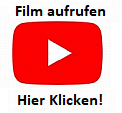 